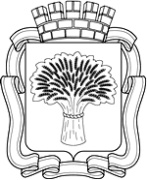 Российская ФедерацияАдминистрация города КанскаКрасноярского краяПОСТАНОВЛЕНИЕ18.10.2019 г.									   № 990О внесении изменений в постановление администрации г. Канска от 20.05.2019 № 447В соответствии с  пунктом 3 статьи 269.2 Бюджетного кодекса Российской Федерации, руководствуясь статьями 30, 35 Устава города Канска, ПОСТАНОВЛЯЮ:1.	Внести в постановление администрации г. Канска от 20.05.2019 № 447 «Об утверждении стандарта осуществления внутреннего муниципального финансового контроля СФК 1 «Общие правила проведения контрольного мероприятия»» (далее – постановление) следующие изменения:1.1.	В разделе 1:1.1.1. в пункте 1:- после предлога «по» поставить двоеточие;- слова «контролю за соблюдением бюджетного законодательства Российской Федерации и иных нормативных правовых актов, регулирующих бюджетные правоотношения» заменить словами:«контролю за соблюдением положений правовых актов, регулирующих бюджетные правоотношения, в том числе устанавливающих требования к бухгалтерскому учету и составлению и представлению бухгалтерской (финансовой) отчетности муниципальных учреждений;контролю за соблюдением положений правовых актов, обусловливающих публичные нормативные обязательства и обязательства по иным выплатам физическим лицам из бюджета города, а также за соблюдением условий договоров (соглашений) о предоставлении средств из бюджета города Канска, муниципальных контрактов;контролю за соблюдением условий договоров (соглашений), заключенных в целях исполнения договоров (соглашений) о предоставлении средств из бюджета города Канска, условий договоров (соглашений), заключенных в целях исполнения муниципальных контрактов;контролю за достоверностью отчетов о результатах предоставления и (или) использования бюджетных средств (средств, предоставленных из бюджета), в том числе отчетов о реализации муниципальных программ, отчетов об исполнении муниципальных заданий, отчетов о достижении значений показателей результативности предоставления средств из бюджета города Канска»;1.1.2. пункт 3 изложить в следующей редакции:«Объектами контроля при проведении проверок являются:главные распорядители (распорядители, получатели) бюджетных средств, главные администраторы (администраторы) доходов бюджета, главные администраторы (администраторы) источников финансирования дефицита бюджета;финансовый орган публично-правового образования, бюджету которого предоставлены межбюджетные субсидии, субвенции, иные межбюджетные трансферты, имеющие целевое назначение, бюджетные кредиты, исполнительный орган местной администрации;муниципальные учреждения города Канска;муниципальные унитарные предприятия города Канска;хозяйственные товарищества и общества с участием муниципального образования город Канск в их уставных (складочных) капиталах, а также коммерческие организации с долей (вкладом) таких товариществ и обществ в их уставных (складочных) капиталах;юридические лица (за исключением муниципальных учреждений, муниципальных унитарных предприятий, хозяйственных товариществ и обществ с участием муниципального образования город Канск в их уставных (складочных) капиталах, а также коммерческих организаций с долей (вкладом) таких товариществ и обществ в их уставных (складочных) капиталах), индивидуальные предприниматели, физические лица, являющиеся:юридическими и физическими лицами, индивидуальными предпринимателями, получающими средства из бюджета города Канска на основании договоров (соглашений) о предоставлении средств из бюджета города Канска и (или) муниципальных контрактов, кредиты, обеспеченные муниципальными гарантиями;исполнителями (поставщиками, подрядчиками) по договорам (соглашениям), заключенным в целях исполнения договоров (соглашений) о предоставлении средств из бюджета города Канска и (или) муниципальных контрактов, которым в соответствии с федеральными законами открыты лицевые счета в Федеральном казначействе.Муниципальный финансовый контроль за соблюдением целей, порядка и условий предоставления из бюджета города Канска межбюджетных субсидий, субвенций, иных межбюджетных трансфертов, имеющих целевое назначение, бюджетных кредитов, а также за соблюдением условий договоров (соглашений) об их предоставлении и условий контрактов (договоров, соглашений), источником финансового обеспечения (софинансирования) которых являются указанные межбюджетные трансферты, осуществляется органом контроля муниципального образования, из бюджета которого предоставлены указанные межбюджетные трансферты, в отношении:главных администраторов (администраторов) средств бюджета города Канска, предоставивших межбюджетные субсидии, субвенции, иные межбюджетные трансферты, имеющие целевое назначение, бюджетные кредиты;финансовых органов и главных администраторов (администраторов) средств бюджета бюджетной системы Российской Федерации, которому предоставлены межбюджетные субсидии, субвенции, иные межбюджетные трансферты, имеющие целевое назначение, бюджетные кредиты, а также юридических и физических лиц, индивидуальных предпринимателей (с учетом абзаца седьмого данного подпункта), которым предоставлены средства из бюджета города Канска.».1.2.  В разделе 3:1.2.1. в пункте 3.2:	- в подпункте 2 слова «бюджетного (бухгалтерского) учёта» заменить словами «бухгалтерского учёта»;- в абзаце б подпункта 2 после слов «бюджетной отчетности» добавить слова «, бухгалтерской (финансовой) отчетности», слова «бюджетного (бухгалтерского) учёта» заменить словами «бухгалтерского учёта»;- в абзаце б подпункта 3 слова «бюджетной (бухгалтерской) отчетности» заменить словами «бюджетной отчётности, бухгалтерской (финансовой) отчетности».1.3. В разделе 4:1.3.1. в пункте 4.4:- в подпункте 1 слова «бюджетного (бухгалтерского) учёта» заменить словами «бухгалтерского учёта»;1.3.2. в пункте 4.5:- слова «бюджетного (бухгалтерского) учёта» заменить словами «бухгалтерского учёта» в соответствующем падеже.2.	Контроль за исполнением настоящего постановления возложить на заместителя главы города по экономике и финансам Н.В. Кадач.3.	Опубликовать настоящее постановление в газете «Канский вестник» и разместить на официальном сайте муниципального образования город Канск в сети Интернет.4.	Постановление вступает в силу со дня его официального опубликования.Глава города Канска                                                                             А.М. Береснев